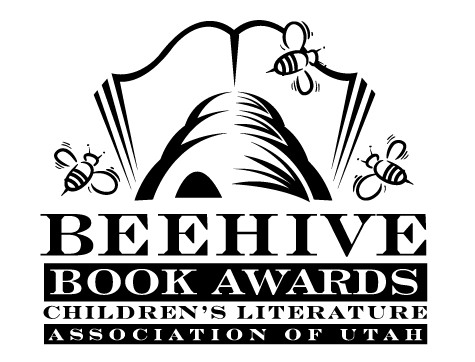 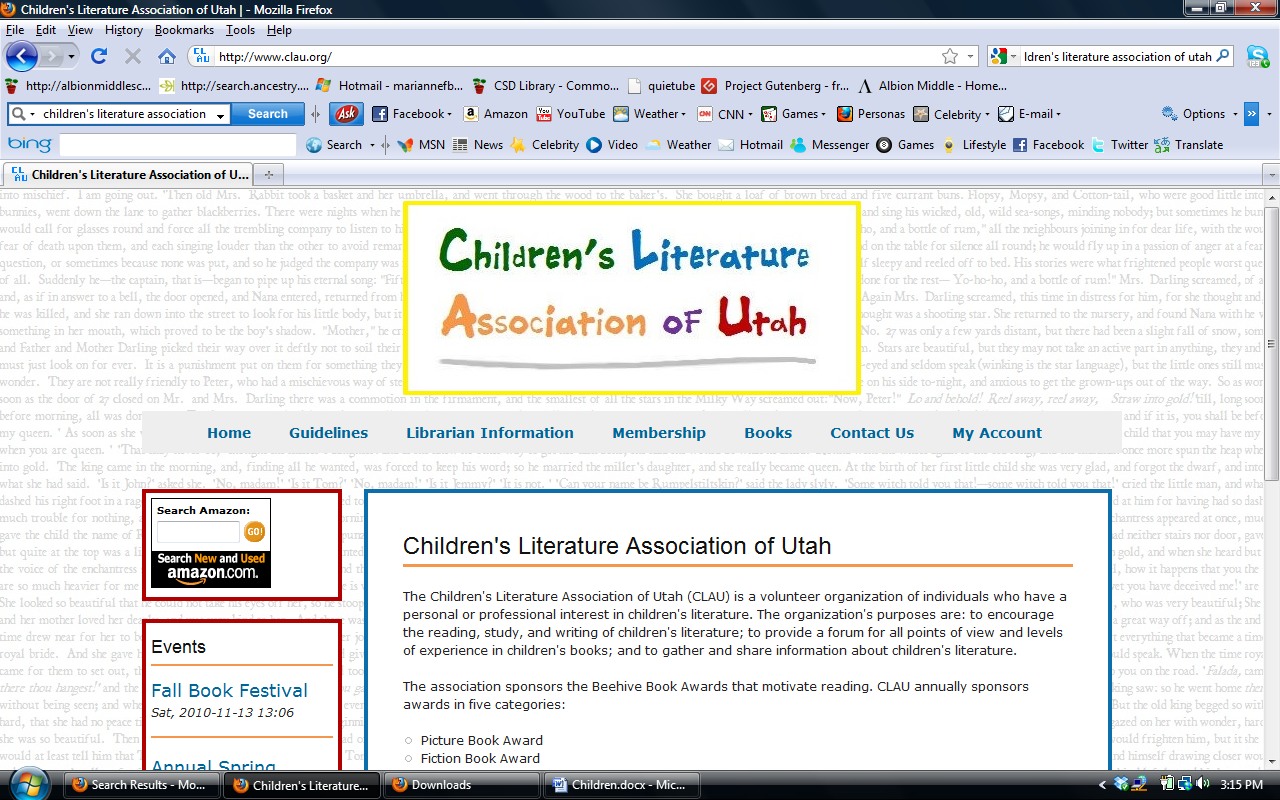 Children’s Fiction Books—Beehive Nominees 1999(Winner) Earthquake Terror by Peg Kehret  The Ballad of Lucy Whipple by Karen Cushman  The Butterfly Lion by Michael Morpurgo  Ella Enchanted by Gail Carson Levine  Flea Circus Summer by Cheryl Ware  The Last Man's Reward by David Patneaude  Lone Wolf by Kristine L. Franklin  The Music of Dolphins by Karen Hesse  The Stray by Dick King-Smith  The Summer of the Bonepile Monster by Aileen Kilgore Henderson, illustrated by Kim David CooperThunder Cave by Roland Smith  When the Circus Came to Town by Polly HorvathPicture Books—Beehive Nominees 1999(Winner) Watch Out! Big Bro's Coming! by Jez Alborough  Down the Road by Alice Schertle; illustrated by E.B. LewisEdward and the Pirates by David McPhail  Gotcha! by Gail Jorgensen; illustrated by Kerry ArgentMailing May by Michael O. Tunnell; illustrated by Ted RandOne Grain of Rice: A Mathematical Folktale by DemiPigs in the Mud in the Middle of the Rud by Lynn Plourde; illustrated by John SchoenherrThe Seven Silly Eaters by Mary Ann Hoberman; illustrated Marla FrazeeVerdi by Janell Cannon  Water Dance by Thomas LockerInformational Books—Beehive Nominees 1999(Winner) Passage to Freedom: The Sugihara Story by Ken Mochizuki; illustrated by Dom LeeAnastasia's Album by Hugh Brewster  Dinosaur Ghosts: The Mystery of Coelophysis by J. Lynett Gillette; pictures by Douglas HendersonThe Honey Makers by Gail Gibbons  Life and Times of the Peanut by Charles Micucci  Lives of the Athletes: Thrills, Spills (And What the Neighbors Thought) by Kathleen Krull; illustrated by Kathryn HewittThe Most Beautiful Roof in the World: Exploring the Rainforest Canopy by Kathryn Lasky  Out of Darkness: The Story of Louis Braille by Russell Freedman; illustrated by Kate KieslerThe Secrets of Animal Flight by Nic Bishop  Sidewalk Games Around the World by Arlene ErlbachYoung Adult Fiction Books—Beehive Nominees 1999(Winner) SOS Titanic by Eve Bunting  After the War by Carol Matas  Crash by Jerry Spinelli  Don't You Dare Read This, Mrs. Dunphrey by Margaret Peterson Haddix  Far North by Will Hobbs  Letters from the Mountain by Sherry Garland  Sabriel (Abhorsen Trilogy, book 1) by Garth Nix  The Snake-Stone by Berlie Doherty  Under the Mermaid Angel by Martha Moore  The Unlikely Romance of Kate Bjorkman by Louise Plummer  With Every Drop of Blood: A Novel of the Civil War by James Lincoln Collier and Christopher Collier.